Medienkompetenz, Anwendungs-Know-how, Informatische Grundkenntnisse (Bitte markieren Sie alle Aussagen zu diesen drei Kompetenzbereichen in den entsprechenden Farben.)Name des Berufskollegs: Autoren: Harald Schmitz und Jörn Lutat1. AusbildungsjahrTechnischer Produktdesigner / Technische ProduktdesignerinTechnischer Produktdesigner / Technische ProduktdesignerinBündelungsfachProduktgestaltung und KonstruktionProduktgestaltung und KonstruktionProduktgestaltung und KonstruktionLernfeld 1Technische Systeme analysieren und erfassen (60 UStd.)Technische Systeme analysieren und erfassen (60 UStd.)Technische Systeme analysieren und erfassen (60 UStd.)Lernsituation 1.3Konstruktion einer Adapterplatte (8 UStd. zzgl.  4 UStd. Vertiefungsphase)Konstruktion einer Adapterplatte (8 UStd. zzgl.  4 UStd. Vertiefungsphase)Konstruktion einer Adapterplatte (8 UStd. zzgl.  4 UStd. Vertiefungsphase)Einstiegsszenario Sie sind Auszubildende/r zum/zur technischen Produktdesigner/in in dem Unternehmen XY. Ihr Betrieb hat drei gebrauchte Drehmaschinen gekauft. Im Betrieb sind bereits Meißelhalter, die bisher in anderen Maschinen Verwendung fanden, vorhanden.Hinweise für die Lehrkraft / mögliche Arbeitsaufträge:Analysieren Sie mit Hilfe des Datensatzes „Adapterplatte“ das Anschlussproblem. Die Fixierung der Grundplatte auf der Adapterplatte soll mittels T-Nut-Schraube entlang der Mittelebene erfolgen. Erstellen eines konstruktiven Entwurfs für Grundplatte und Adapterplatte mit T-Nut.Arbeitsaufträge für die Vertiefungsphase: Anknüpfungspunkte für VariantenEinstiegsszenario Sie sind Auszubildende/r zum/zur technischen Produktdesigner/in in dem Unternehmen XY. Ihr Betrieb hat drei gebrauchte Drehmaschinen gekauft. Im Betrieb sind bereits Meißelhalter, die bisher in anderen Maschinen Verwendung fanden, vorhanden.Hinweise für die Lehrkraft / mögliche Arbeitsaufträge:Analysieren Sie mit Hilfe des Datensatzes „Adapterplatte“ das Anschlussproblem. Die Fixierung der Grundplatte auf der Adapterplatte soll mittels T-Nut-Schraube entlang der Mittelebene erfolgen. Erstellen eines konstruktiven Entwurfs für Grundplatte und Adapterplatte mit T-Nut.Arbeitsaufträge für die Vertiefungsphase: Anknüpfungspunkte für VariantenHandlungsprodukt/Lernergebnis•	Technische Handskizze der geänderten Grundplatte•	Technische Handskizze Adapterplatte mit T-Nutggf. Hinweise zur Lernerfolgsüberprüfung und LeistungsbewertungHandlungsprodukt/Lernergebnis•	Technische Handskizze der geänderten Grundplatte•	Technische Handskizze Adapterplatte mit T-Nutggf. Hinweise zur Lernerfolgsüberprüfung und LeistungsbewertungWesentliche KompetenzenDie Schülerinnen und Schüleranalysieren das technische System Meißelhalter / Adapterplatte.erkennen die Funktionsweise der 3D-Baugruppe und leiten hieraus die Anforderungen der Konstruktionsänderung ab.erstellen technische Handskizzen in 2D/3D.legen die Bemaßung nach fertigungsgerechten und funktionsgerechten Gesichtspunkten fest. beurteilen die Zeichnung und die Datensatzformate unter fertigungstechnischen Gesichtspunkten.Wesentliche KompetenzenDie Schülerinnen und Schüleranalysieren das technische System Meißelhalter / Adapterplatte.erkennen die Funktionsweise der 3D-Baugruppe und leiten hieraus die Anforderungen der Konstruktionsänderung ab.erstellen technische Handskizzen in 2D/3D.legen die Bemaßung nach fertigungsgerechten und funktionsgerechten Gesichtspunkten fest. beurteilen die Zeichnung und die Datensatzformate unter fertigungstechnischen Gesichtspunkten.Konkretisierung der InhalteDatensatzauswertung  „Adapterplatte“ 3D-Kollisionsbetrachtung von Adapterplatte und der BG-MeißelhalterKonstruktionsentwurf für eine geänderte Grundplatte und AdapterplatteBemaßung an der Grundplatte und Adapterplatte unter Berücksichtigung der Funktion.Festlegung von ToleranzenKonkretisierung der InhalteDatensatzauswertung  „Adapterplatte“ 3D-Kollisionsbetrachtung von Adapterplatte und der BG-MeißelhalterKonstruktionsentwurf für eine geänderte Grundplatte und AdapterplatteBemaßung an der Grundplatte und Adapterplatte unter Berücksichtigung der Funktion.Festlegung von ToleranzenLern- und ArbeitstechnikenInformationen aus dem Fachbuch/Tabellenbuch, der Onlinehilfe und Informationsblättern beschaffen und verarbeitenLern- und ArbeitstechnikenInformationen aus dem Fachbuch/Tabellenbuch, der Onlinehilfe und Informationsblättern beschaffen und verarbeitenLern- und ArbeitstechnikenInformationen aus dem Fachbuch/Tabellenbuch, der Onlinehilfe und Informationsblättern beschaffen und verarbeitenLern- und ArbeitstechnikenInformationen aus dem Fachbuch/Tabellenbuch, der Onlinehilfe und Informationsblättern beschaffen und verarbeitenUnterrichtsmaterialien/FundstelleZeichnungen, Datensätze, Stückliste, Fachbuch, Synopse, Tabellenbuch, CAD-Software, mögliche Arbeitsaufträge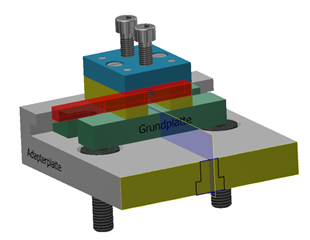 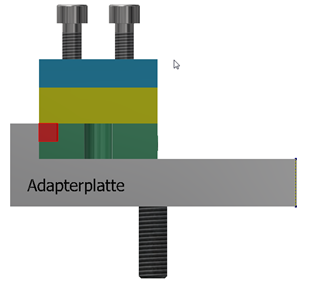 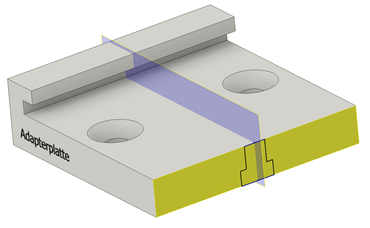 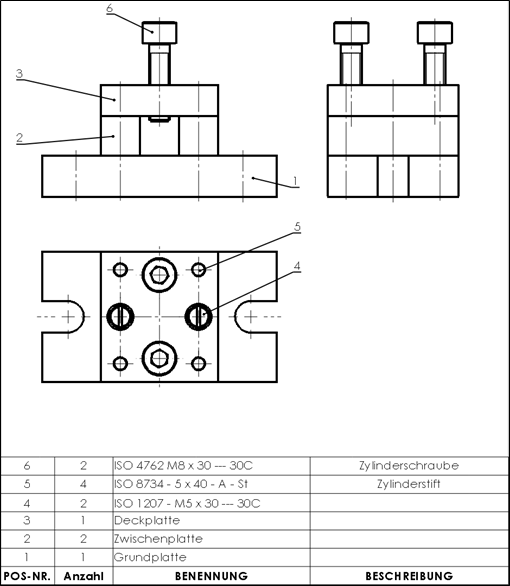 Baugruppe Meißelhalter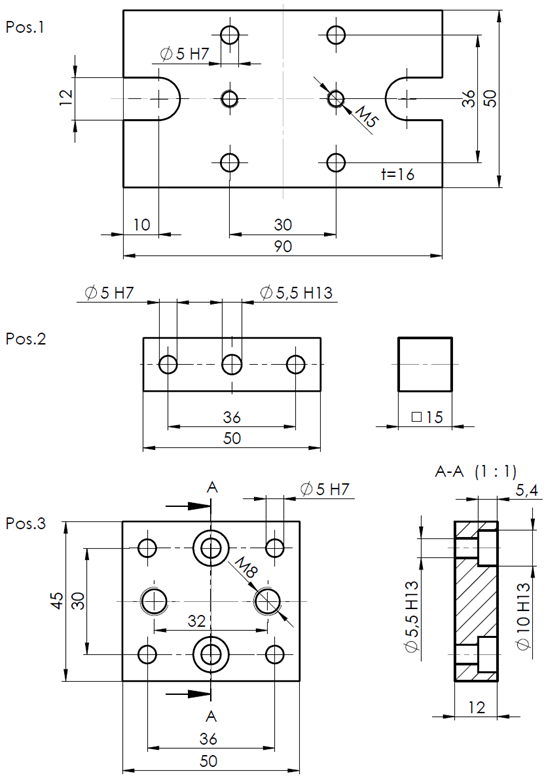  Fertigungszeichnungen MeißelhalterUnterrichtsmaterialien/FundstelleZeichnungen, Datensätze, Stückliste, Fachbuch, Synopse, Tabellenbuch, CAD-Software, mögliche ArbeitsaufträgeBaugruppe Meißelhalter Fertigungszeichnungen MeißelhalterUnterrichtsmaterialien/FundstelleZeichnungen, Datensätze, Stückliste, Fachbuch, Synopse, Tabellenbuch, CAD-Software, mögliche ArbeitsaufträgeBaugruppe Meißelhalter Fertigungszeichnungen MeißelhalterUnterrichtsmaterialien/FundstelleZeichnungen, Datensätze, Stückliste, Fachbuch, Synopse, Tabellenbuch, CAD-Software, mögliche ArbeitsaufträgeBaugruppe Meißelhalter Fertigungszeichnungen MeißelhalterOrganisatorische HinweisePC-FachraumOrganisatorische HinweisePC-FachraumOrganisatorische HinweisePC-FachraumOrganisatorische HinweisePC-Fachraum